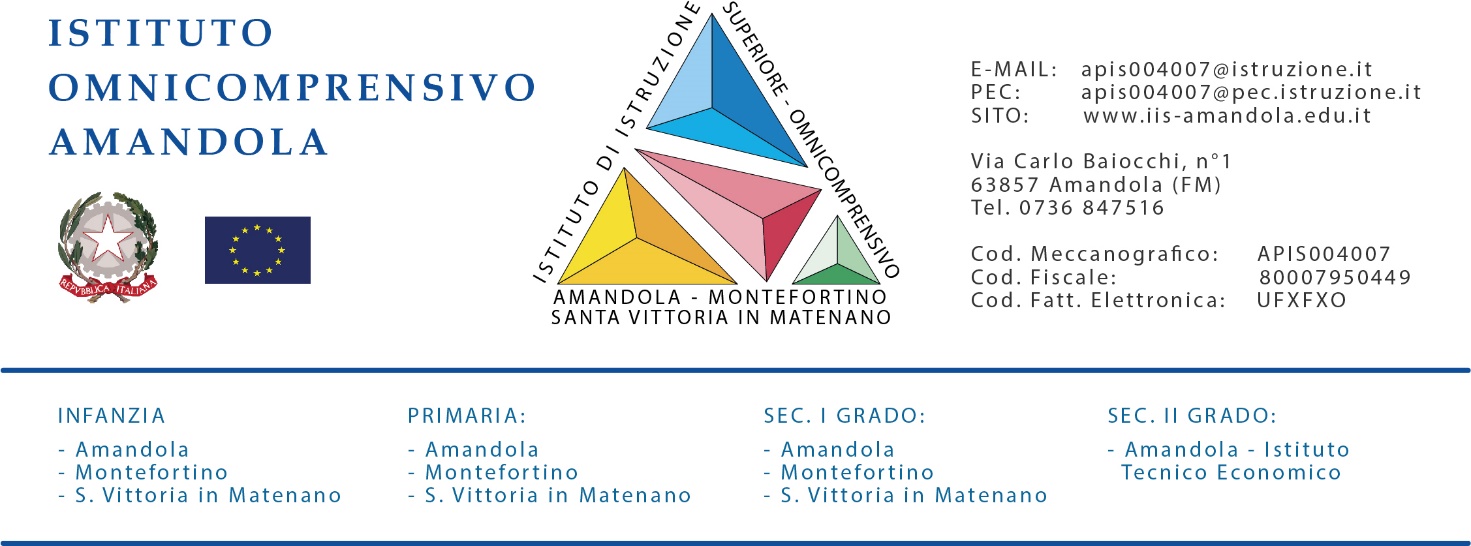  ALLEGATO 1 			Al Dirigente Scolastico							dell’IIS - Omnicomprensivo di AmandolaOggetto: Domanda di partecipazione al Progetto PON ARTE, TEATRO, MOTORIA E MUSICA                 SUMMER 2022   Codice progetto.  10.1.1A-FDRPOC-MA-2022-17    Modulo: GIOCHIAMO A CALCIO?  Il sottoscritto genitore/tutore ……………………………………………………….……, nato il………… a ………………………………..…… (……) residente a …………………………………………… (…….)in via/piazza………………………………………………………………… n. …. CAP ………… Telefono ………………… Cell. ……………………….. e-mail …………………….…………………...eIl sottoscritto genitore/tutore ……………………………………………………….……, nato il………… a ………………………………..…… (……) residente a …………………………………………… (…….)in via/piazza………………………………………………………………… n. …. CAP ………… Telefono ………………… Cell. ……………………….. e-mail …………………….…………………...Chiedonoche il/la proprio/a figlio/a  …………………………………………………………., nato  il …………... a ……………………………………………… (…) residente  a …………….………………………... ( …) in via/piazza …………………………………………………… n. ……….. CAP ……………iscritto/a e frequentante la classe __° della scuola secondaria I grado di Amandola – a.s. 2022/2023iscritto/a e frequentante la classe __° della scuola secondaria I grado di Montefortino– a.s. 2022/2023iscritto/a e frequentante la classe __° della scuola secondaria I grado di S. Vittoria in Matenano                   –  a.s. 2022/2023sia ammesso/a a partecipare al modulo: GIOCHIAMO A CALCIO? del progetto ARTE, TEATRO, MOTORIA E MUSICA SUMMER 10.1.1A-FDRPOC-MA-2022-17 della durata di n. 30 ore.I sottoscritti dichiarano di aver preso visione del bando e di accettarne il contenuto. In caso di partecipazione i sottoscritti si impegnano a far frequentare il/la proprio/a figlio/a con costanza ed impegno.Si precisa che l’Istituto, depositario dei dati personali, potrà, a richiesta, fornire all’autorità competente del MIUR le informazioni necessarie per le attività di monitoraggio e valutazione del processo formativo a cui è ammesso l'allievo/a.I sottoscritti avendo ricevuto l’informativa sul trattamento dei dati personali loro e del/della proprio/a figlio/a autorizzano codesto Istituto al loro trattamento solo per le finalità connesse con la partecipazione alle attività formativa previste dal progetto.Data,			Firme dei genitori		___________________________		___________________________SCHEDA ANAGRAFICA CORSISTACertificazioni linguistiche:		Inglese	A1 – A2 – B1 – B2 – C1 – C2FranceseAltre ………………….		Certificazioni informatiche:_____________________Titolo di studio padre _______________________________________________(specificare la scuola frequentata)Titolo di studio madre ______________________________________________(specificare la scuola frequentata)Occupazione padre ________________________________Occupazione madre ________________________________Il tuo nucleo familiare da quanti adulti è composto:Un solo adultoPiù di un adulto (rispondere alla domanda successiva)Se il nucleo familiare è composto da più di un adulto, indicare se è presente almeno un adulto che lavora:Si è presente un adulto che lavoraNel nucleo familiare nessun adulto lavoraTUTELA DELLA PRIVACY - Il titolare del trattamento dei dati, nella persona del Dirigente Scolasticoinforma che, ai sensi e per gli effetti del D.Lgs. n.196/2003 e del GDPR 679/16, i dati raccolti verranno trattati solo per le finalità connesse con la partecipazione alle attività formativa previste dal progetto e per la rendicontazione all’Autorità di gestione delle azioni attivate per la sua realizzazione e che i dati personali da Voi forniti ovvero altrimenti acquisiti nell’ambito della nostra attività formativa, serviranno esclusivamente per la normale esecuzione del Modulo formativo a cui suo/a figlio/a si iscrive. Data,			Firme dei genitori		___________________________		___________________________